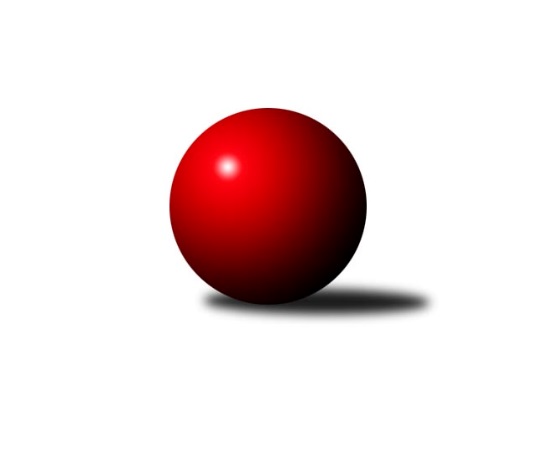 Č.15Ročník 2017/2018	10.2.2018Nejlepšího výkonu v tomto kole: 3396 dosáhlo družstvo: TJ Start Rychnov n. Kn.2. KLM A 2017/2018Výsledky 15. kolaSouhrnný přehled výsledků:TJ Sokol Kdyně	- KK Lokomotiva Tábor	2:6	3265:3355	10.5:13.5	10.2.TJ Start Rychnov n. Kn.	- TJ Kuželky Česká Lípa 	8:0	3396:3294	17.0:7.0	10.2.SKK Bohušovice	- TJ Dynamo Liberec	4:4	3144:3157	12.5:11.5	10.2.Vltavan Loučovice	- KK SDS Sadská	6:2	3142:3116	13.5:10.5	10.2.TJ Slovan Karlovy Vary	- TJ Červený Kostelec  	5:3	3200:3085	14.0:10.0	10.2.SKK Rokycany ˝B˝	- KK Kosmonosy 	2:6	3315:3365	11.5:12.5	10.2.Tabulka družstev:	1.	KK Lokomotiva Tábor	15	11	0	4	74.5 : 45.5 	197.5 : 162.5 	 3291	22	2.	TJ Sokol Kdyně	15	10	1	4	71.5 : 48.5 	197.5 : 162.5 	 3279	21	3.	KK SDS Sadská	15	9	1	5	66.0 : 54.0 	193.0 : 167.0 	 3308	19	4.	TJ Červený Kostelec	15	8	2	5	71.0 : 49.0 	181.5 : 178.5 	 3235	18	5.	TJ Start Rychnov n. Kn.	15	8	0	7	70.0 : 50.0 	198.5 : 161.5 	 3234	16	6.	SKK Bohušovice	15	6	4	5	63.0 : 57.0 	168.0 : 192.0 	 3209	16	7.	Vltavan Loučovice	15	7	1	7	65.0 : 55.0 	202.0 : 158.0 	 3211	15	8.	TJ Slovan Karlovy Vary	15	7	1	7	58.5 : 61.5 	187.0 : 173.0 	 3267	15	9.	KK Kosmonosy	15	6	1	8	59.0 : 61.0 	176.5 : 183.5 	 3200	13	10.	TJ Kuželky Česká Lípa	15	6	0	9	48.0 : 72.0 	171.0 : 189.0 	 3204	12	11.	TJ Dynamo Liberec	14	3	1	10	36.0 : 76.0 	127.5 : 208.5 	 3066	7	12.	SKK Rokycany ˝B˝	14	2	0	12	29.5 : 82.5 	136.0 : 200.0 	 3129	4Podrobné výsledky kola:	 TJ Sokol Kdyně	3265	2:6	3355	KK Lokomotiva Tábor	Viktor Pytlík	122 	 162 	 139 	146	569 	 2:2 	 578 	 151	143 	 150	134	Jaroslav Mihál	Jiří Benda st.	136 	 133 	 128 	130	527 	 1.5:2.5 	 545 	 127	133 	 145	140	Karel Smažík	Václav Kuželík ml.	121 	 142 	 154 	155	572 	 3:1 	 542 	 152	135 	 123	132	Petr Chval	Tomáš Timura	131 	 113 	 122 	130	496 	 1:3 	 547 	 150	129 	 139	129	Ladislav Takáč	David Machálek	149 	 135 	 124 	149	557 	 3:1 	 537 	 135	150 	 120	132	Borek Jelínek	Jindřich Dvořák	147 	 132 	 140 	125	544 	 0:4 	 606 	 164	134 	 145	163	David Kášekrozhodčí: Nejlepší výkon utkání: 606 - David Kášek	 TJ Start Rychnov n. Kn.	3396	8:0	3294	TJ Kuželky Česká Lípa 	Jarosla Šmejda	139 	 143 	 142 	136	560 	 3:1 	 582 	 137	142 	 140	163	Marek Kyzivát	Martin Čihák	157 	 143 	 159 	134	593 	 3:1 	 538 	 126	135 	 136	141	Martin Najman	Lubomír Šípek *1	144 	 129 	 133 	136	542 	 3:1 	 549 	 142	122 	 130	155	Jiří Slabý	David Urbánek	133 	 146 	 145 	141	565 	 4:0 	 498 	 111	121 	 133	133	Petr Steinz	Roman Kindl	146 	 133 	 159 	141	579 	 2:2 	 578 	 134	155 	 146	143	Josef Rubanický	Jiří Brouček	139 	 134 	 131 	153	557 	 2:2 	 549 	 117	143 	 156	133	Miroslav Malýrozhodčí: střídání: *1 od 61. hodu Petr GalusNejlepší výkon utkání: 593 - Martin Čihák	 SKK Bohušovice	3144	4:4	3157	TJ Dynamo Liberec	Milan Perníček	141 	 118 	 129 	118	506 	 1:3 	 564 	 138	146 	 144	136	Vojtěch Pecina	Lukáš Dařílek	133 	 126 	 122 	104	485 	 2:2 	 507 	 132	133 	 110	132	Libor Drábek	Ladislav Šourek	129 	 129 	 132 	145	535 	 2.5:1.5 	 533 	 132	128 	 132	141	Roman Žežulka	Jaromír Hnát	129 	 130 	 127 	118	504 	 3:1 	 474 	 126	110 	 116	122	Ludvík Szabo	Jiří Semerád	157 	 144 	 123 	143	567 	 2:2 	 536 	 123	159 	 138	116	Josef Zejda ml.	Tomáš Svoboda	154 	 126 	 130 	137	547 	 2:2 	 543 	 137	140 	 123	143	Jaromír Fabiánrozhodčí: Nejlepší výkon utkání: 567 - Jiří Semerád	 Vltavan Loučovice	3142	6:2	3116	KK SDS Sadská	Josef Gondek	129 	 131 	 128 	130	518 	 2.5:1.5 	 516 	 129	135 	 124	128	Antonín Svoboda	Robert Weis	111 	 125 	 122 	147	505 	 1:3 	 525 	 131	143 	 126	125	Aleš Košnar	Miroslav Suba	111 	 131 	 127 	127	496 	 1:3 	 529 	 133	134 	 126	136	Petr Miláček	Jaroslav Suchánek	133 	 125 	 137 	144	539 	 3:1 	 497 	 121	132 	 128	116	Martin Schejbal	Miroslav Pešadík	148 	 124 	 130 	146	548 	 4:0 	 518 	 133	117 	 123	145	Václav Schejbal	Libor Dušek	123 	 131 	 146 	136	536 	 2:2 	 531 	 125	134 	 143	129	Tomáš Bekrozhodčí: Nejlepší výkon utkání: 548 - Miroslav Pešadík	 TJ Slovan Karlovy Vary	3200	5:3	3085	TJ Červený Kostelec  	Jaroslav Páv *1	144 	 142 	 124 	133	543 	 2:2 	 542 	 139	141 	 126	136	Jan Horn	Tomáš Pavlík	150 	 123 	 163 	156	592 	 3:1 	 508 	 142	127 	 112	127	Dalibor Chráska	Martin Trakal	110 	 132 	 128 	118	488 	 2:2 	 495 	 148	117 	 98	132	Petr Vaněk *2	Václav Krýsl	132 	 118 	 125 	121	496 	 2:2 	 506 	 130	131 	 130	115	Martin Mýl	Václav Hlaváč st.	146 	 138 	 156 	140	580 	 4:0 	 496 	 110	134 	 116	136	Daniel Bouda	Tomáš Beck st.	134 	 104 	 138 	125	501 	 1:3 	 538 	 137	144 	 129	128	Ondřej Mrkosrozhodčí: střídání: *1 od 36. hodu Pavel Staša, *2 od 78. hodu Štěpán SchusterNejlepší výkon utkání: 592 - Tomáš Pavlík	 SKK Rokycany ˝B˝	3315	2:6	3365	KK Kosmonosy 	Ladislav Moulis	135 	 132 	 147 	142	556 	 2:2 	 563 	 149	137 	 138	139	Jiří Vondráček	Jan Holšan	132 	 114 	 130 	144	520 	 1:3 	 548 	 135	137 	 144	132	Petr Novák	Pavel Andrlík ml.	134 	 129 	 148 	138	549 	 0.5:3.5 	 586 	 150	137 	 148	151	Tomáš Bajtalon	Martin Prokůpek	158 	 146 	 121 	152	577 	 4:0 	 558 	 153	140 	 115	150	Jaroslav Doškář	Libor Bureš	120 	 146 	 129 	154	549 	 1:3 	 584 	 151	148 	 146	139	Luboš Beneš	Petr Fara	130 	 122 	 152 	160	564 	 3:1 	 526 	 125	137 	 136	128	Dušan Plocekrozhodčí: Nejlepší výkon utkání: 586 - Tomáš BajtalonPořadí jednotlivců:	jméno hráče	družstvo	celkem	plné	dorážka	chyby	poměr kuž.	Maximum	1.	Václav Hlaváč  st.	TJ Slovan Karlovy Vary	580.97	372.3	208.7	2.3	7/8	(635)	2.	David Machálek 	TJ Sokol Kdyně	579.03	374.7	204.4	2.1	8/8	(655)	3.	Tomáš Bek 	KK SDS Sadská	568.08	373.1	195.0	1.4	9/9	(616)	4.	Petr Miláček 	KK SDS Sadská	565.98	375.9	190.1	3.1	9/9	(611)	5.	Tomáš Pavlík 	TJ Slovan Karlovy Vary	565.82	371.5	194.3	2.6	7/8	(609)	6.	Karel Smažík 	KK Lokomotiva Tábor	563.49	371.7	191.8	2.7	9/9	(627)	7.	Václav Schejbal 	KK SDS Sadská	561.41	374.0	187.4	2.0	9/9	(605)	8.	David Kášek 	KK Lokomotiva Tábor	560.03	368.9	191.1	3.0	9/9	(625)	9.	Vojta Šípek 	TJ Start Rychnov n. Kn.	559.61	365.6	194.0	3.3	7/8	(619)	10.	Ondřej Mrkos 	TJ Červený Kostelec  	558.80	365.0	193.8	4.0	8/9	(626)	11.	David Urbánek 	TJ Start Rychnov n. Kn.	557.76	371.1	186.7	3.9	7/8	(620)	12.	Luboš Beneš 	KK Kosmonosy 	556.29	360.8	195.5	1.2	8/9	(603)	13.	Miroslav Pešadík 	Vltavan Loučovice	556.07	363.3	192.8	1.9	7/8	(581)	14.	Jiří Semerád 	SKK Bohušovice	556.05	364.3	191.7	1.7	8/8	(609)	15.	Viktor Pytlík 	TJ Sokol Kdyně	555.82	373.3	182.6	3.8	8/8	(590)	16.	Milan Perníček 	SKK Bohušovice	554.95	365.0	189.9	2.9	8/8	(590)	17.	Jan Horn 	TJ Červený Kostelec  	554.41	367.9	186.5	2.4	9/9	(599)	18.	Josef Rubanický 	TJ Kuželky Česká Lípa 	554.10	363.0	191.1	3.7	9/9	(578)	19.	Aleš Košnar 	KK SDS Sadská	553.89	373.6	180.3	2.7	9/9	(597)	20.	Martin Čihák 	TJ Start Rychnov n. Kn.	552.33	371.0	181.3	4.1	6/8	(647)	21.	Miroslav Malý 	TJ Kuželky Česká Lípa 	552.13	369.1	183.0	2.8	9/9	(590)	22.	Petr Chval 	KK Lokomotiva Tábor	552.07	368.8	183.3	2.0	9/9	(591)	23.	Jaroslav Mihál 	KK Lokomotiva Tábor	547.63	367.6	180.0	2.8	8/9	(601)	24.	Jindřich Dvořák 	TJ Sokol Kdyně	545.13	368.2	176.9	4.5	8/8	(593)	25.	Dušan Plocek 	KK Kosmonosy 	544.61	360.2	184.4	2.6	8/9	(602)	26.	Martin Mýl 	TJ Červený Kostelec  	542.92	362.9	180.0	3.5	9/9	(604)	27.	Václav Krýsl 	TJ Slovan Karlovy Vary	541.55	356.9	184.7	3.8	8/8	(556)	28.	Jiří Vondráček 	KK Kosmonosy 	541.54	364.0	177.5	3.8	8/9	(584)	29.	Tomáš Timura 	TJ Sokol Kdyně	540.47	366.8	173.6	6.1	8/8	(589)	30.	Ladislav Takáč 	KK Lokomotiva Tábor	539.63	362.6	177.0	4.4	9/9	(626)	31.	Petr Vaněk 	TJ Červený Kostelec  	538.91	360.2	178.7	4.5	7/9	(595)	32.	Tomáš Beck  st.	TJ Slovan Karlovy Vary	537.84	364.9	173.0	5.3	8/8	(562)	33.	Jan Smolena 	Vltavan Loučovice	537.65	364.4	173.2	3.7	7/8	(572)	34.	Antonín Svoboda 	KK SDS Sadská	535.58	365.4	170.1	5.2	9/9	(559)	35.	Roman Žežulka 	TJ Dynamo Liberec	535.51	358.8	176.7	4.0	7/8	(551)	36.	Tomáš Bajtalon 	KK Kosmonosy 	534.23	356.7	177.6	4.4	8/9	(586)	37.	Štěpán Schuster 	TJ Červený Kostelec  	534.08	361.4	172.7	4.7	8/9	(584)	38.	Josef Zejda  ml.	TJ Dynamo Liberec	533.67	353.6	180.1	3.9	8/8	(557)	39.	Jaroslav Páv 	TJ Slovan Karlovy Vary	533.45	359.6	173.9	4.8	7/8	(567)	40.	Roman Kindl 	TJ Start Rychnov n. Kn.	533.28	361.7	171.6	4.5	8/8	(607)	41.	Václav Kuželík  ml.	TJ Sokol Kdyně	533.07	361.9	171.2	4.1	7/8	(612)	42.	Ladislav Wajsar st.  st.	TJ Dynamo Liberec	532.51	358.4	174.1	4.8	7/8	(569)	43.	Lukáš Dařílek 	SKK Bohušovice	531.47	351.5	179.9	4.6	8/8	(579)	44.	Tomáš Svoboda 	SKK Bohušovice	530.73	359.7	171.0	5.0	7/8	(578)	45.	Borek Jelínek 	KK Lokomotiva Tábor	529.30	360.9	168.4	4.4	9/9	(587)	46.	Robert Weis 	Vltavan Loučovice	528.88	354.5	174.4	5.1	8/8	(580)	47.	Josef Gondek 	Vltavan Loučovice	528.84	354.9	173.9	3.3	8/8	(552)	48.	Daniel Bouda 	TJ Červený Kostelec  	527.48	359.4	168.1	5.5	7/9	(576)	49.	Jaromír Hnát 	SKK Bohušovice	527.46	361.4	166.1	4.5	7/8	(555)	50.	Pavel Andrlík  ml.	SKK Rokycany ˝B˝	527.34	354.6	172.7	6.7	7/8	(585)	51.	Martin Najman 	TJ Kuželky Česká Lípa 	527.21	355.7	171.5	7.1	9/9	(567)	52.	Martin Prokůpek 	SKK Rokycany ˝B˝	527.02	358.6	168.5	4.7	8/8	(628)	53.	Libor Dušek 	Vltavan Loučovice	526.75	353.8	172.9	3.6	8/8	(565)	54.	Petr Fara 	SKK Rokycany ˝B˝	526.20	356.6	169.6	4.3	8/8	(578)	55.	Jaroslav Kutil 	TJ Sokol Kdyně	525.46	357.0	168.5	6.1	6/8	(587)	56.	Marek Kyzivát 	TJ Kuželky Česká Lípa 	524.73	361.3	163.4	8.7	9/9	(582)	57.	Petr Novák 	KK Kosmonosy 	524.44	358.2	166.3	4.6	6/9	(582)	58.	Ladislav Wajsar ml.  ml.	TJ Dynamo Liberec	524.40	353.2	171.2	6.6	6/8	(578)	59.	Libor Bureš 	SKK Rokycany ˝B˝	520.70	359.1	161.6	6.4	8/8	(586)	60.	František Průša 	TJ Slovan Karlovy Vary	520.50	354.7	165.8	7.2	6/8	(552)	61.	Martin Schejbal 	KK SDS Sadská	518.88	354.8	164.1	5.0	8/9	(567)	62.	Jaroslav Doškář 	KK Kosmonosy 	516.33	349.0	167.4	6.0	7/9	(558)	63.	Petr Steinz 	TJ Kuželky Česká Lípa 	516.15	354.6	161.6	5.9	8/9	(563)	64.	Věroslav Říha 	KK Kosmonosy 	513.20	350.7	162.5	5.3	6/9	(567)	65.	Ladislav Šourek 	SKK Bohušovice	504.98	348.0	157.0	6.5	6/8	(543)		Vladimír Kučera 	KK Lokomotiva Tábor	581.00	356.0	225.0	1.0	1/9	(581)		Václav Šmída 	TJ Start Rychnov n. Kn.	577.30	378.1	199.2	3.3	2/8	(602)		Jiří Brouček 	TJ Start Rychnov n. Kn.	564.40	378.8	185.6	5.8	1/8	(614)		Martin Holakovský 	TJ Start Rychnov n. Kn.	561.55	367.4	194.2	2.1	5/8	(592)		Petr Galus 	TJ Start Rychnov n. Kn.	560.00	383.0	177.0	7.0	1/8	(560)		Jakub Seniura 	TJ Start Rychnov n. Kn.	557.00	379.5	177.5	9.5	2/8	(613)		Vojtěch Pecina 	TJ Dynamo Liberec	554.40	359.7	194.8	1.9	4/8	(575)		Jan Holšan 	SKK Rokycany ˝B˝	547.47	366.3	181.1	3.5	3/8	(594)		Oldřich Krsek 	TJ Start Rychnov n. Kn.	546.00	360.0	186.0	4.5	2/8	(554)		Jan Renka  st.	KK SDS Sadská	543.00	349.5	193.5	1.0	2/9	(570)		Jaroslav Suchánek 	Vltavan Loučovice	541.50	360.3	181.2	5.8	3/8	(575)		Vladimír Ludvík 	TJ Kuželky Česká Lípa 	539.94	364.3	175.7	2.9	5/9	(578)		Josef Fidrant 	TJ Sokol Kdyně	539.00	369.7	169.3	5.7	3/8	(579)		Jaroslav Chvojka 	SKK Bohušovice	535.00	360.0	175.0	5.0	1/8	(535)		Radek Šlouf 	Vltavan Loučovice	534.17	357.5	176.7	1.5	3/8	(561)		Martin Jirkal 	Vltavan Loučovice	530.00	360.0	170.0	9.5	2/8	(551)		Dalibor Chráska 	TJ Červený Kostelec  	529.00	361.5	167.5	7.0	2/9	(550)		Ondřej Novák 	KK Lokomotiva Tábor	529.00	369.0	160.0	6.0	1/9	(529)		Jiří Benda  st.	TJ Sokol Kdyně	528.50	353.3	175.3	5.0	2/8	(543)		Ladislav Urbánek 	TJ Start Rychnov n. Kn.	527.67	356.7	171.0	4.3	3/8	(571)		Pavel Říha 	KK Kosmonosy 	527.55	356.1	171.5	2.7	5/9	(569)		Miroslav Suba 	Vltavan Loučovice	525.80	355.2	170.6	6.6	5/8	(562)		Zdeněk Pecina  st.	TJ Dynamo Liberec	523.50	352.1	171.4	5.0	3/8	(602)		Pavel Novák 	TJ Červený Kostelec  	523.42	353.1	170.3	4.0	4/9	(629)		Jiří Slabý 	TJ Kuželky Česká Lípa 	522.90	358.8	164.2	7.9	5/9	(553)		Pavel Staša 	TJ Slovan Karlovy Vary	522.32	364.4	158.0	9.6	4/8	(540)		Martin Perníček 	SKK Bohušovice	521.50	344.5	177.0	4.8	4/8	(576)		Ladislav Moulis 	SKK Rokycany ˝B˝	519.80	355.0	164.8	7.7	5/8	(583)		Martin Maršálek 	SKK Rokycany ˝B˝	519.67	358.0	161.7	10.3	3/8	(542)		Bohuslav Petr 	SKK Rokycany ˝B˝	518.00	339.0	179.0	7.0	1/8	(518)		Martin Trakal 	TJ Slovan Karlovy Vary	517.50	355.0	162.5	4.8	2/8	(545)		Václav Webr 	SKK Rokycany ˝B˝	514.50	354.0	160.5	6.0	2/8	(526)		Jaromír Fabián 	TJ Dynamo Liberec	514.10	348.4	165.7	8.7	5/8	(543)		Bedřich Varmuža 	SKK Rokycany ˝B˝	512.00	357.0	155.0	15.0	1/8	(512)		Vojtěch Havlík 	SKK Rokycany ˝B˝	508.00	355.3	152.7	11.3	3/8	(522)		Jarosla Šmejda 	TJ Start Rychnov n. Kn.	500.80	348.2	152.6	10.0	5/8	(564)		Jan Kříž 	SKK Rokycany ˝B˝	498.00	332.0	166.0	4.0	1/8	(498)		Libor Drábek 	TJ Dynamo Liberec	495.83	338.3	157.5	5.2	3/8	(520)		Václav Zápotočný 	TJ Slovan Karlovy Vary	491.00	358.0	133.0	12.0	1/8	(491)		Vojtěch Trojan 	TJ Dynamo Liberec	487.00	337.8	149.2	6.2	4/8	(531)		Matěj Stančík 	TJ Start Rychnov n. Kn.	484.50	344.0	140.5	6.0	2/8	(488)		Pavel Andrlík ml.  st.	SKK Rokycany ˝B˝	480.25	331.0	149.3	11.5	2/8	(562)		Ludvík Szabo 	TJ Dynamo Liberec	474.00	321.0	153.0	7.0	1/8	(474)		Radek Potůček 	TJ Kuželky Česká Lípa 	471.00	340.0	131.0	15.0	1/9	(471)		Jan Holanec  st.	TJ Dynamo Liberec	463.00	315.0	148.0	15.0	1/8	(463)		Jan Zeman 	TJ Start Rychnov n. Kn.	411.00	297.0	114.0	15.0	1/8	(411)Sportovně technické informace:Starty náhradníků:registrační číslo	jméno a příjmení 	datum startu 	družstvo	číslo startu23197	Libor Drábek	10.02.2018	TJ Dynamo Liberec	4x12750	Miroslav Šuba	10.02.2018	Vltavan Loučovice	2x3749	Jiří Benda st.	10.02.2018	TJ Sokol Kdyně	3x11205	Jaroslav Šmejda	10.02.2018	TJ Start Rychnov n. Kn.	3x16813	Martin Čihák	10.02.2018	TJ Start Rychnov n. Kn.	2x20935	Lubomír Šípek	10.02.2018	TJ Start Rychnov n. Kn.	1x14232	Dalibor Chráska	10.02.2018	TJ Červený Kostelec  	6x19079	Petr Gálus	10.02.2018	TJ Start Rychnov n. Kn.	1x22040	Daniel Bouda	10.02.2018	TJ Červený Kostelec  	4x13958	Ludvík Szabo	10.02.2018	TJ Dynamo Liberec	1x
Hráči dopsaní na soupisku:registrační číslo	jméno a příjmení 	datum startu 	družstvo	Program dalšího kola:16. kolo17.2.2018	so	10:00	KK Lokomotiva Tábor - TJ Slovan Karlovy Vary	17.2.2018	so	10:00	KK SDS Sadská - SKK Rokycany ˝B˝	17.2.2018	so	10:00	TJ Dynamo Liberec - TJ Start Rychnov n. Kn.	17.2.2018	so	13:30	KK Kosmonosy  - SKK Bohušovice	17.2.2018	so	15:30	TJ Kuželky Česká Lípa  - TJ Sokol Kdyně	Nejlepší šestka kola - absolutněNejlepší šestka kola - absolutněNejlepší šestka kola - absolutněNejlepší šestka kola - absolutněNejlepší šestka kola - dle průměru kuželenNejlepší šestka kola - dle průměru kuželenNejlepší šestka kola - dle průměru kuželenNejlepší šestka kola - dle průměru kuželenNejlepší šestka kola - dle průměru kuželenPočetJménoNázev týmuVýkonPočetJménoNázev týmuPrůměr (%)Výkon4xDavid KášekTábor6066xTomáš PavlíkKarlovy Vary112.445924xMartin ČihákRychnov5936xVáclav Hlaváč st.Karlovy Vary110.165804xTomáš PavlíkKarlovy Vary5922xDavid KášekTábor110.016061xTomáš BajtalonKosmonosy5864xMiroslav PešadíkLoučovice107.825482xLuboš BenešKosmonosy5844xJiří SemerádBohušovice107.635671xMarek KyzivátČ. Lípa5823xVojtěch PecinaLiberec 107.06564